Companion Volume Implementation Guide information for Livestock Operations ProjectThe following content is an extract of information relevant to the Livestock Operations project from the AHC Agriculture, Horticulture and Conservation and Land Management Training Package Companion Volume Implementation Guide. Note: Temporary codes have been allocated to training products under review in this project. They are indicated with an X in the code. Codes will be confirmed at the conclusion of the project and updated throughout the Companion Volume Implementation Guide.  Sector OverviewFeedlotFeedlot operational employees fall into three main classifications: pen riders; feeding and milling operators and feedlot maintenance workers. The Certificate III in Feedlot Operations is divided into three streams to reflect these job roles while providing maximum transferability of core and common skills.Implementation informationIndustry sectors The AHC Agriculture, Horticulture and Conservation and Land Management Training Package includes units of competency from the following industry sectors.Occupational outcomes for industry sectorsThe following tables provide typical occupational outcomes of each AQF qualification in each industry Animal and other livestock productionPathways charts - progression between qualificationsQualifications have been designed to allow learners to progress into and between qualifications. The following diagram shows the various options for movement into and between qualifications in the AHC Agriculture, Horticulture and Conservation and Land Management Training Package.NOTE: AHC33316 Certificate III in Feedlot Operations will be recoded at the end of this project.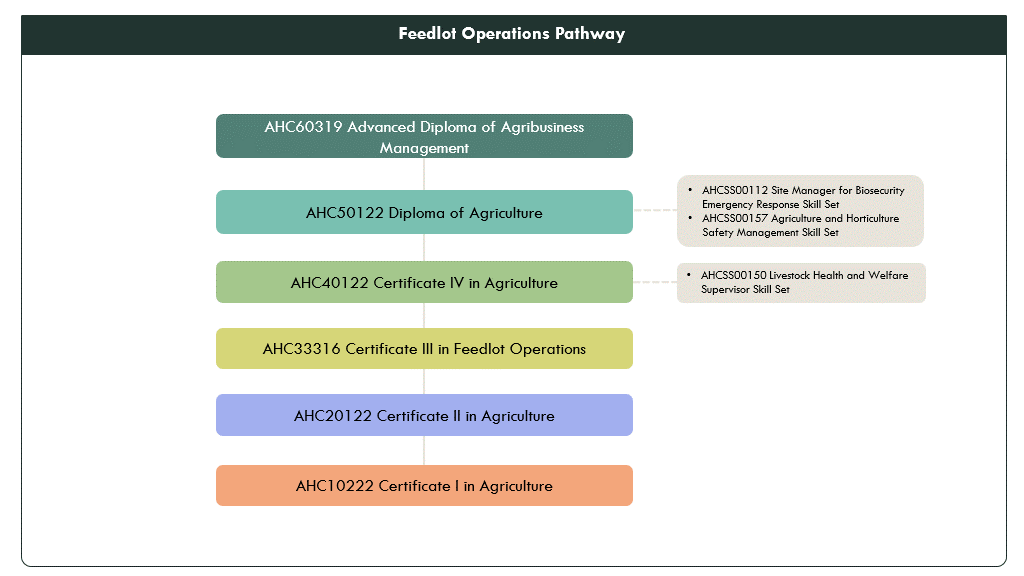 Mandatory requirements for specialisationsSome qualifications in the Agriculture, Horticulture and Conservation and Land Management Training Package have been designed to allow specialisations. The area of specialisation can be included on a testamur to certify attainment of an AQF qualification as shown in the example.This is to certify thatJohn Smithhas fulfilled the requirements forAHC30324 Certificate III in Rural and Environmental Pest Management(Weed Controller)Choosing electives for specialisationsQualifications in AHC Agriculture, Horticulture and Conservation and Land Management Training Package Release 11.0Qualifications listed in black may be impacted by this project. They are NOT under complete review.Qualification bolded in green is under complete review in this project.Skill Sets in AHC Agriculture, Horticulture and Conservation and Land Management Training Package Release 11.0The Skill Sets listed below may be impacted by this project. They are NOT under complete review.Units of competency in AHC Agriculture, Horticulture and Conservation and Land Management Training Package Release 11.0Imported units of competency in AHC Agriculture, Horticulture and Conservation and Land Management Training Package Release 11.0The following table shows units of competency from other training packages imported into qualifications and skill sets in the AHC Agriculture, Horticulture and Conservation and Land Management Training Package Release 10.0.Units of competency with pre-requisites Prerequisite requirements are listed in the unit of competency. In some cases, a chain of pre-requisites applies to a particular unit, for example, Unit A has Unit B as a prerequisite, but Unit B has Unit C as its prerequisite. The following example shows the format used for prerequisite requirements in units of competency in this training package, using AHCLSK2X15 Ride educated horses to carry out basic stock work as an example.Training Product Mapping InformationQualificationsRelease 10.0 to 11.0Mapping of qualifications from AHC Agricultural, Horticulture and Conservation and Land Management Training Package Release 10.0 to AHC Agricultural, Horticulture and Conservation and Land Management Training Package Release 11.0.Skill SetsRelease 10.0 to 11.0Mapping of skill sets from AHC Agricultural, Horticulture and Conservation and Land Management Training Package Release 10.0 to AHC Agricultural, Horticulture and Conservation and Land Management Training Package Release 11.0.NOTE: Skill Sets equivalency will be confirmed once all changes have been made to units listed in the Skill Set Requirements.Units of CompetencyRelease 10.0 to 11.0Mapping of units of competency from AHC Agricultural, Horticulture and Conservation and Land Management Training Package Release 10.0 to AHC Agricultural, Horticulture and Conservation and Land Management Training Package Release 11.0.Sector CodeSectorSector CodeSectorBACBroad acre croppingLSKLivestockBUSBusinessNRMNatural Resource ManagementHYDHydroponicsWRKWorkQualification Typical occupational outcomesCertificate III in Feedlot OperationsFeedlot maintenance workerFeedlot handFeed mill operatorFeed mill handLivestock farm workerLivestock handPen riderFeedlot administration worker.Qualification SpecialisationMandatory elective choiceCertificate III in Feedlot OperationsFeedlot MaintenanceAt least 8 units from elective group AAHCCCM201 Apply chemicals under supervisionAHCHM304 Transport and store chemicalsAHCCHM307 Prepare and apply chemicals to control pest, weeds and diseaseAHCINF Fabricate and repair metal or plastic structuresAHCINF305 Implement property improvement, construction and repairAHCLSK2X13 Clean and maintain livestock pensAHCLSK3X04 Maintain livestock water suppliesAHCLSK3X24 Remove and facilitate reuse of effluent and manure from an intensive production systemAHCMOM301 Coordinate machinery and equipment maintenance and repairAHCPHT302 Prepare raw materials and compost the feedstockFeeding and millingAt least 8 units from elective group BAHCBAC208 Prepare grain storagesAHCBAC314 Prepare to receive grains and seedsAHCLSK3X09 Implement feeding plans for intensive livestock productionAHCLSK3X19 Maintain and monitor feed stocksAHCLSK3X22 Mix and mill standard stockfeedAHCLSK3X27 Monitor pen condition and ration suitabilityAHCMOM Perform machinery maintenanceAHCWRK319 Handle bulk materials in a storage areaFBPGRA3022 Apply knowledge of animal nutrition principles to stockfeed productFBPOPR2085 Operate a grinding processLivestock HandlingAt least 8 units from elective group CACMEQU212 Handle horses safelyACMEQU218 Perform horse riding skills at walk, trot and canterAHCLSK2X04 Handle livestock using basic techniquesAHCLSK2X06 Load and unload livestockAHCLSK2X07 Monitor water suppliesAHC2X15 Ride educated horses to carry out basic stock workAHCLSK3X01 Administer medication to livestockAHCLSK3X03 Carry out post-mortem examination of livestockAHCLSK3X06 Euthanase livestockAHCLSK3X07 Identify and draft livestockAHCLSK3X08 Implement animal health control programsAHCLSK3X26 Monitor animals in intensive production systemsAHCLSK3X27 Monitor pen condition and ration suitabilityAHCLSK3X29 Train, care for and ridehorses for stock workCodeTitleAHC10222Certificate I in AgricultureAHC20122Certificate II in AgricultureAHC21722Certificate II in PermacultureAHC30122Certificate III in AgricultureAHC30624Certificate III in Production HorticultureAHC30722Certificate III in HorticultureAHC31124Certificate III in Nursery OperationsAHC31824Certificate III in BeekeepingAHC32724Certificate III in Rural MerchandisingAHC32822Certificate III in Rural OperationsAHC3XX04Certificate III in Feedlot OperationsAHC33722Certificate III in Protected HorticultureAHC40122Certificate IV in AgricultureAHC40224Certificate IV in Protected HorticultureAHC42122Certificate IV in PermacultureAHC50122Diploma of AgricultureAHC50324Diploma of Production HorticultureAHC50524Diploma of ArboricultureAHC51920Diploma of Applied AgronomyAHC60319Advanced Diploma of Agribusiness ManagementAHC60524Advanced Diploma of ArboricultureCodeTitleAHCSS00068Production Horticulture Technology Skill SetAHCSS00075Basic Beekeeping Skill SetAHCSS00101Irrigation Retail Sales Skill SetAHCSS00150Livestock Health and Welfare Supervisor Skill SetAHCSS00151Pork Industry Stockperson Skill SetAHCSS00152Poultry Farm Technician Skill SetAHCSS00153Poultry Breeding Technician Skill SetAHCSS00155Poultry Services Provider Skill SetAHCSS00156Poultry Hatchery Technician Skill SetAHCSS00183Firearms Skill SetCodeTitleAHCBAC3X10Maintain pastures and crops for livestock productionAHCBUS3X01Use handheld e-business toolsAHCBUS3X01Use handheld e-business toolsAHCHYD3X01Implement a maintenance program for hydroponic systemsAHCHYD3X02Install hydroponic systemsAHCHYD5X01Develop a plan for a hydroponic systemAHCLSK1X01Support extensive livestock workAHCLSK1X02Support intensive livestock workAHCLSK2X01Assist with feeding in a production systemAHCLSK2X02Care for health and welfare of livestockAHCLSK2X03Carry out regular livestock observationAHCLSK2X04Handle livestock using basic techniquesAHCLSK2X05Identify and mark livestockAHCLSK2X06Load and unload livestockAHCLSK2X07Monitor water suppliesAHCLSK2X08Muster and move livestockAHCLSK2X09Provide feed for livestockAHCLSK2X10Clean out production shedsAHCLSK2X11Maintain production growing environmentsAHCLSK2X12Carry out alpaca handling and husbandry operationsAHCLSK2X13Clean and maintain livestock pensAHCLSK2X14Apply animal welfare principles to handling and husbandry of livestockAHCLSK2X15Ride educated horses to carry out basic stock workAHCLSK3X01Administer medication to livestockAHCLSK3X02Carry out feedlot operationsAHCLSK3X03Carry out post-mortem examination of livestockAHCLSK3X04Maintain livestock water suppliesAHCLSK3X05Coordinate and monitor production performanceAHCLSK3X06Euthanase livestockAHCLSK3X07Identify and draft livestockAHCLSK3X08Implement animal health control programsAHCLSK3X09Implement feeding plans for intensive productionAHCLSK3X10Implement feeding plans for livestockAHCLSK3X11Monitor livestock production growing environmentsAHCLSK3X12Prepare livestock for competitionAHCLSK3X13Plan to exhibit livestockAHCLSK3X14Rear newborn and young livestockAHCLSK3X15Slaughter livestockAHCLSK3X16Coordinate and monitor livestock transportAHCLSK3X17Service and repair bores and windmillsAHCLSK3X18Transport farm produce or bulk materialsAHCLSK3X19Maintain and monitor feed stocksAHCLSK3X20Care for and train working dogsAHCLSK3X21Castrate livestockAHCLSK3X22Mix and mill standard stockfeedAHCLSK3X23Collect, store and administer colostrumAHCLSK3X24Remove and facilitate reuse of effluent and manure from an intensive production systemAHCLSK3X25Comply with industry animal welfare requirementsAHCLSK3X26Monitor animals in intensive production systemsAHCLSK3X27Monitor pen condition and ration suitabilityAHCLSK3X28Plan, prepare and conduct mulesing proceduresAHCLSK3X29Train, care for and ride horses for stock workAHCLSK340Mate and monitor reproduction of alpacasAHCLSK4X01Develop feeding plans for a production systemAHCLSK4X02Develop livestock feeding plansAHCLSK4X03Implement and monitor animal welfare programsAHCLSK4X04Implement intensive production systemsAHCLSK4X05Oversee animal marking operationsAHCLSK4X06Plan and monitor intensive production systemsAHCLSK4X07Supervise animal health programsAHCLSK4X08Supervise feedlot operationsAHCLSK4X09Arrange livestock purchasesAHCLSK4X10Design livestock handling facilitiesAHCLSK4X11Arrange transport for farm produce or livestockAHCLSK4X12Escort livestock during exportAHCLSK4X13Manage horses for stock workAHCLSK5X01Manage livestock productionAHCLSK5X02Arrange marketing of livestockAHCLSK5X03Develop livestock health and welfare strategiesAHCLSK5X04Design livestock effluent systemsAHCNRM5X01Manipulate and analyse data within geographic information systemsAHCWRK6X01Monitor projects in a programUnit codeUnit titleSource Training PackageFBPGRA3022Apply knowledge of animal nutrition principles to stockfeed productFood, Beverage and PharmaceuticalFBPOPR2085Operate a grinding processFood, Beverage and PharmaceuticalACMEQU212Handle horses safelyAnimal Care and Management ACMEQU218Perform horse riding skills at walk, trot and canterAnimal Care and ManagementRIIWHS202EEnter and work in confined spacesResources and Infrastructure Industry TLILIC0003Licence to operate a forklift truckTransport and logisticsEXAMPLEThe prerequisite unit of competency for AHCLSK2X15 Ride educated horses to carry out basic stock work is:ACMEQU218 Perform horse riding skills at walk, trot and canter.Note the following chain of prerequisites that also applies to this unit:Code and title AHC R10.0Code and title AHC R11.0CommentsEquivalence statusAHC33316 Certificate III in Feedlot OperationsAHC3XX01 Certificate III in Feedlot OperationsRevised packaging rules to better reflect outcomesRevised core and elective units1 core unit removed, 1 core unit added, 3 core units moved to elective units list. 2 elective unit moved to core units list. Units added to elective unit lists, duplication of units removed from elective unit lists.Not equivalentCode and title 
AHC R10.0Code and title 
AHC R11.0CommentsEquivalence statusAHCSS00068 Production Horticulture Technology Skill SetRelease 1AHCSS00068 Production Horticulture Technology Skill SetRelease 2Unit codes updatedEquivalentAHCSS00075 Basic Introduction to Beekeeping Skill SetRelease 1AHC00075 Basic Introduction to Beekeeping Skill SetRelease 2Unit codes updatedEquivalentAHCSS00101 Irrigation Retail Sales Skill SetRelease 1AHCSS00101 Irrigation Retail Sales Skill SetRelease 2Unit codes updatedEquivalentAHCSS00150 Livestock Health and Welfare Supervisor Skill SetRelease 1AHCSS00150 Livestock Health and Welfare Supervisor Skill SetRelease 2Unit codes updatedEquivalentAHCSS00151 Pork Industry Stockperson Skill SetRelease 1AHCSS00151 Pork Industry Stockperson Skill SetRelease 2Unit codes updatedEquivalentAHCSS00152 Poultry Farm Technician Skill SetRelease 1AHCSS00152 Poultry Farm Technician Skill SetRelease 2Unit codes updatedEquivalentAHCSS00153 Poultry Breeding Technician Skill SetRelease 1AHCSS00153 Poultry Breeding Technician Skill SetRelease 2Unit codes updatedEquivalentAHCSS00155 Poultry Services Provider Skill SetRelease 1AHCSS00155 Poultry Services Provider Skill SetRelease 2Unit codes updatedEquivalentAHCSS00156 Poultry Hatchery Technician Skill SetRelease 1AHCSS00156 Poultry Hatchery Technician Skill SetRelease 2Unit codes updatedEquivalentAHCSS00183 Firearms Skill SetRelease 1AHCSS00183 Firearms Skill SetRelease 2Unit codes updatedEquivalentCode and title AHC R10.0Code and title AHC R11.0CommentsEquivalence statusAHCAIS301 Collect semenNot applicable The unit is deleted as the skill or task is no longer required by industryDeletedAHCAIS302 Process and store semenNot applicableThe unit is deleted as the skill or task is no longer required by industryDeletedAHCBAC301 Maintain pastures and crops for livestock productionAHCBAC3X01 Maintain pastures and crops for livestock productionMinor changes to applicationMinor changes to elements and performance criteriaFoundation skills addedAssessment requirements updatedEquivalentAHCBUS301 Use handheld e-business tools AHCBUS3X01 Use handheld e-business tools Unit title changeMinor changes to applicationMajor and minor changes to performance criteriaFoundation skills addedMajor and minor performance and knowledge evidence and assessment conditionsEquivalentAHCHYD301 Implement a maintenance program for hydroponic systemsAHCHYD3X01 Implement a maintenance program for hydroponic systemsMinor changes to applicationMinor changes to elements and performance criteriaFoundation skills addedAssessment requirements updatedEquivalentAHCHYD302 Install hydroponic systemsAHCHYD3X02 Install hydroponic systemsMinor changes to applicationMinor changes to elements and performance criteriaFoundation skills addedAssessment requirements updatedEquivalentAHCHYD501 Develop a plan for a hydroponic systemAHCHYD5X01 Develop a plan for a hydroponic systemMinor changes to applicationMinor changes to elements and performance criteriaFoundation skills addedAssessment requirements updatedEquivalentAHCLSK101Support extensive livestock workAHCLSK1X01 Support livestock workUnit title changedMerged unitMinor changes to applicationMinor changes to elements and performance criteriaFoundation skills addedEquivalentAHCLSK102 Support intensive livestock workAHCLSK1X01 Support livestock workUnit title changedMerged unitMinor changes to applicationMinor changes to elements and performance criteriaFoundation skills addedEquivalentAHCLSK201 Assist with feeding in a production systemAHCLSK2X01 Assist with feeding in a production systemMinor changes to applicationMinor changes to elements and performance criteriaFoundation skills addedAssessment requirements updatedEquivalentAHCLSK202 Care for health and welfare of livestockAHCLSK2X02 Care for health and welfare of livestockMinor changes to applicationMinor changes to elements and performance criteriaFoundation skills addedAssessment requirements updatedEquivalentAHCLSK204 Carry out regular livestock observationAHCLSK2X03 Carry out regular livestock observationMinor changes to applicationMinor changes to elements and performance criteriaFoundation skills addedAssessment requirements updatedEquivalentAHCLSK205 Handle livestock using basic techniquesAHCLSK2X04 Handle livestock using basic techniquesMinor changes to applicationMinor changes to elements and performance criteriaFoundation skills addedAssessment requirements updatedEquivalentAHCLSK206 Identify and mark livestockAHCLSK2X05 Identify and mark livestockMinor changes to applicationMinor changes to elements and performance criteriaFoundation skills addedAssessment requirements updatedEquivalentAHCLSK207 Load and unload livestockAHCLSK2X06 Load and unload livestockMinor changes to applicationMinor changes to elements and performance criteriaFoundation skills addedAssessment requirements updatedEquivalentAHCLSK209 Monitor water suppliesAHCLSK2X07 Monitor water suppliesMinor changes to applicationMinor changes to elements and performance criteriaFoundation skills addedAssessment requirements updatedEquivalentAHCLSK210 Muster and move livestockAHCLSK2X08 Muster and move livestockMinor changes to applicationMinor changes to elements and performance criteriaFoundation skills addedAssessment requirements updatedEquivalentAHCLSK211Provide feed for livestockAHCLSK2X09 Provide feed for livestockMinor changes to applicationMinor changes to elements and performance criteriaFoundation skills addedAssessment requirements updatedEquivalentAHCLSK213 Clean out production shedsAHCLSK2X10 Clean out production shedsMinor changes to applicationMinor changes to elements and performance criteriaFoundation skills addedAssessment requirements updatedEquivalentAHCLSK214 Maintain production growing environmentsAHCLSK2X11 Maintain production growing environmentsinor changes to applicationMinor changes to elements and performance criteriaFoundation skills addedAssessment requirements updatedEquivalentAHCLSK215 Carry out alpaca handling and husbandry operationsAHCLSK2X12 Carry out alpaca handling and husbandry operationsMinor changes to applicationMinor changes to elements and performance criteriaFoundation skills addedAssessment requirements updatedEquivalentAHCLSK216 Clean and maintain livestock pensAHCLSK2X13 Clean and maintain livestock pensMinor changes to applicationMinor changes to elements and performance criteriaFoundation skills addedAssessment requirements updatedEquivalentAHCLSK217 Apply animal welfare principles to handling and husbandry of livestockAHCLSK2X14 Apply animal welfare principles to handling and husbandry of livestockMinor changes to applicationMinor changes to elements and performance criteriaFoundation skills addedAssessment requirements updatedEquivalentAHCLSK218 Ride educated horses to carry out basic stock workAHCLSK2X15 Ride educated horses to carry out basic stock workMinor changes to applicationUpdated pre-requisite units and chain of pre-requisitesMinor changes to elements and performance criteriaFoundation skills updatedAssessment requirements updatedEquivalentAHCLSK340 Mate and monitor reproduction of alpacas Release 1AHCLSK340 Mate and monitor reproduction of alpacas Release 2Minor edit to applicationAssessment requirements, minor edit to knowledge evidenceEquivalentAHCLSK301 Administer medication to livestockAHCLSK3X01 Administer medication to livestockMinor changes to applicationMinor changes to elements and performance criteriaFoundation skills addedAssessment requirements updatedEquivalentAHCLSK303 Carry out feedlot operationsAHCLSK3X02 Carry out feedlot operationsMinor changes to applicationMinor changes to elements and performance criteriaFoundation skills addedAssessment requirements updatedEquivalentAHCLSK304 Carry out post-mortem examination of livestockAHCLSK3X03 Carry out post-mortem examination of livestockMinor changes to applicationMinor changes to elements and performance criteriaFoundation skills addedAssessment requirements updatedEquivalentAHCLSK3X04 Maintain livestock water suppliesAHCLSK3X04 Maintain livestock water suppliesMinor changes to applicationMinor changes to elements and performance criteriaFoundation skills addedAssessment requirements updatedEquivalentAHCLSK306 Coordinate and monitor production performanceAHCLSK3X05 Coordinate and monitor production performanceMinor changes to applicationMinor changes to elements and performance criteriaFoundation skills addedAssessment requirements updatedEquivalentAHCLSK307 Euthanase livestockAHCLSK3X06 Euthanase livestockMinor changes to applicationMinor changes to elements and performance criteriaFoundation skills addedAssessment requirements updatedEquivalentAHCLSK308 Identify and draft livestockAHCLSK3X07 Identify and draft livestockMinor changes to applicationMinor changes to elements and performance criteriaFoundation skills addedAssessment requirements updatedEquivalentAHCLSK309 Implement animal health control programsAHCLSK3X08 Implement animal health control programsMinor changes to applicationMinor changes to elements and performance criteriaFoundation skills addedAssessment requirements updatedEquivalentAHCLSK310 Implement feeding plans for intensive productionAHCLSK3X09 Implement feeding plans for intensive livestock productionUnit title changeMinor changes to applicationMinor changes to elements and performance criteriaFoundation skills addedAssessment requirements updatedEquivalentAHCLSK311 Implement feeding plans for livestockAHCLSK3X10 Implement feeding plans for livestockMinor changes to applicationMinor changes to elements and performance criteriaFoundation skills addedAssessment requirements updatedEquivalentAHCLSK313 Monitor livestock production growing environmentsAHCLSK3X11 Monitor livestock production growing environmentsMinor changes to applicationMinor changes to elements and performance criteriaFoundation skills addedAssessment requirements updatedEquivalentAHCLSK316 Prepare livestock for competitionAHCLSK3X12 Prepare livestock for competitionMinor changes to applicationMinor changes to elements and performance criteriaFoundation skills addedAssessment requirements updatedEquivalentAHCLSK317 Plan to exhibit livestockAHCLSK3X13 Plan to exhibit livestockMinor changes to applicationMinor changes to elements and performance criteriaFoundation skills addedAssessment requirements updatedEquivalentAHCLSK318 Rear newborn and young livestockAHCLSK3X14 Rear newborn and young livestockMinor changes to applicationMinor changes to elements and performance criteriaFoundation skills addedAssessment requirements updatedEquivalentAHCLSK319 Slaughter livestockAHCLSK3X15 Slaughter livestockMinor changes to applicationMinor changes to elements and performance criteriaFoundation skills addedAssessment requirements updatedEquivalentAHCLSK320 Coordinate and monitor livestock transportAHCLSK3X16 Coordinate and monitor livestock transportMinor changes to applicationMinor changes to elements and performance criteriaFoundation skills addedAssessment requirements updatedEquivalentAHCLSK321 Service and repair bores and windmillsAHCLSK3X17 Service and repair bores and windmillsMinor changes to applicationMinor changes to elements and performance criteriaFoundation skills addedAssessment requirements updatedEquivalentAHCLSK322 Transport farm produce or bulk materialsAHCLSK3X18 Transport farm produce or bulk materialsMinor changes to applicationMinor changes to elements and performance criteriaFoundation skills addedAssessment requirements updatedEquivalentAHCLSK323 Maintain and monitor feed stocksAHCLSK3X19 Maintain and monitor feed stocksMinor changes to applicationMinor changes to elements and performance criteriaFoundation skills addedAssessment requirements updatedEquivalentAHCLSK324 Care for and train working dogs AHCLSK3X20 Care for and train working dogsMinor changes to applicationMinor changes to elements and performance criteriaFoundation skills addedAssessment requirements updatedEquivalentAHCLSK325 Castrate livestockAHCLSK3X21 Castrate livestockMinor changes to applicationMinor changes to elements and performance criteriaFoundation skills addedAssessment requirements updatedEquivalentAHCLSK326 Mix and mill standard stockfeedAHCLSK3X22 Mix and mill standard stockfeedMinor changes to applicationMinor changes to elements and performance criteriaFoundation skills addedAssessment requirements updatedEquivalentAHCLSK327 Collect, store and administer colostrumAHCLSK3X23 Collect, store and administer colostrumMinor changes to applicationMinor changes to elements and performance criteriaFoundation skills addedAssessment requirements updatedEquivalentAHCLSK328 Remove and facilitate reuse of effluent and manure from an intensive production systemAHCLSK3X24 Remove and facilitate reuse of effluent and manure from an intensive production systemMinor changes to applicationMinor changes to elements and performance criteriaFoundation skills addedAssessment requirements updatedEquivalentAHCLSK331 Comply with industry animal welfare requirementsAHCLSK3X25 Comply with industry animal welfare requirementsMinor changes to applicationMinor changes to elements and performance criteriaFoundation skills addedAssessment requirements updatedEquivalentAHCLSK332 Monitor animals in intensive production systemsAHCLSK3X26 Monitor animals in intensive production systemsMinor changes to applicationMinor changes to elements and performance criteriaFoundation skills addedAssessment requirements updatedEquivalentAHCLSK333 Monitor pen condition and ration suitabilityAHCLSK3X27 Monitor pen condition and ration suitabilityMinor changes to applicationMinor changes to elements and performance criteriaFoundation skills addedAssessment requirements updatedEquivalentAHCLSK334 Plan, prepare and conduct mulesing proceduresAHCLSK3X28 Plan, prepare and conduct mulesing proceduresMinor changes to applicationMinor changes to elements and performance criteriaFoundation skills addedAssessment requirements updatedEquivalentAHCLSK337 Train, care for and ride horses for stock workAHCLSK3X29 Train, care for and ride horses for stock workMinor changes to applicationUpdated pre-requisite unit and chain of pre-requisitesMajor and minor changes to elements and performance criteriaFoundation skills updatedAssessment requirements updatedNot EquivalentAHCLSK401 Develop feeding plans for a production systemAHCLSK4X01 Develop feeding plans for an intensive livestock production systemUnit title changeMinor changes to applicationMinor changes to elements and performance criteriaFoundation skills addedAssessment requirements updatedEquivalentAHCLSK402 Develop livestock feeding plansAHCLSK4X02 Develop feeding plans for livestockUnit title changeMinor changes to applicationMinor changes to elements and performance criteriaFoundation skills addedAssessment requirements updatedEquivalentAHCLSK404 Implement and monitor animal welfare programsAHCLSK4X03 Implement and monitor animal welfare programsMinor changes to applicationMinor changes to elements and performance criteriaFoundation skills addedAssessment requirements updatedEquivalentAHCLSK405 Implement intensive production systemsAHCLSK4X04 Implement intensive production systemsMinor changes to applicationMinor changes to elements and performance criteriaFoundation skills addedAssessment requirements updatedEquivalentAHCLSK406 Oversee animal marking operationsAHCLSK4X05 Oversee animal marking operationsMinor changes to applicationMinor changes to elements and performance criteriaFoundation skills addedAssessment requirements updatedEquivalentAHCLSK407 Plan and monitor intensive production systemsAHCLSK4X06 Plan and monitor intensive production systemsMinor changes to applicationMinor changes to elements and performance criteriaFoundation skills addedAssessment requirements updatedEquivalentAHCLSK409 Supervise animal health programsAHCLSK4X07 Supervise animal health programsMinor changes to applicationMinor changes to elements and performance criteriaFoundation skills addedAssessment requirements updatedEquivalentAHCLSK410 Supervise feedlot operationsAHCLSK4X08 Supervise feedlot operationsMinor changes to applicationMinor changes to elements and performance criteriaFoundation skills addedAssessment requirements updatedEquivalentAHCLSK412 Arrange livestock purchasesAHCLSK4X09 Arrange livestock purchasesMinor changes to applicationMinor changes to elements and performance criteriaFoundation skills addedAssessment requirements updatedEquivalentAHCLSK413 Design livestock handling facilitiesAHCLSK4X10 Design livestock handling facilitiesMinor changes to applicationMinor changes to elements and performance criteriaFoundation skills addedAssessment requirements updatedEquivalentAHCLSK414 Arrange transport for farm produce or livestockAHCLSK4X11 Arrange transport for farm produce or livestockMinor changes to applicationMinor changes to elements and performance criteriaFoundation skills addedAssessment requirements updatedEquivalentAHCLSK418 Escort livestock during exportAHCLSK4X12 Escort livestock during exportMinor changes to applicationMinor changes to elements and performance criteriaFoundation skills addedAssessment requirements updatedEquivalentAHCLSK419 Manage horses for stock workAHCLSK4X13 Manage horses for stock workMinor changes to applicationUpdated pre-requisite unitMinor changes to elements and performance criteriaFoundation skills updatedAssessment requirements updatedEquivalentAHCLSK501 Manage livestock productionAHCLSK5X01 Manage livestock productionMinor changes to applicationMinor changes to elements and performance criteriaFoundation skills addedAssessment requirements updatedEquivalentAHCLSK502 Arrange marketing of livestockAHCLSK5X02 Arrange marketing of livestockMinor changes to applicationMinor changes to elements and performance criteriaFoundation skills addedAssessment requirements updatedEquivalentAHCLSK504 Develop livestock health and welfare strategiesAHCLSK5X03 Develop livestock health and welfare strategiesMinor changes to applicationMinor changes to elements and performance criteriaFoundation skills addedAssessment requirements updatedEquivalentAHCLSK506 Design livestock effluent systemsAHCLSK5X04 Design livestock effluent systemsMinor changes to applicationMinor changes to elements and performance criteriaFoundation skills addedAssessment requirements updatedEquivalentAHCMKH401 Carry out cleaning-time tests of milking machinesNot applicable The unit is deleted as the skill or task is no longer required by industryDeletedAHCMKH402 Design and fabricate milking equipment installationsNot applicable The unit is deleted as the skill or task is no longer required by industryDeletedAHCMKH403 Design and install enterprise milk cooling and storageNot applicable The unit is deleted as the skill or task is no longer required by industryDeletedAHCMKH404 Install milking equipmentNot applicable The unit is deleted as the skill or task is no longer required by industryDeletedAHCMKH405 Performance test milking machinesNot applicable The unit is deleted as the skill or task is no longer required by industryDeletedAHCPGD205 Prepare a grave siteNot applicable The unit is deleted as the skill or task is no longer required by industryDeletedAHCNRM507 Manipulate and analyse data within geographic information systemsAHCNRM5X01 Manipulate and analyse data within geographic information systemsMinor changes to applicationMinor changes to elements and performance criteriaFoundation skills addedAssessment requirements updatedEquivalentAHCWRK601 Monitor projects in a programAHCWRK6X01 Monitor projects in a programMinor changes to applicationMinor changes to elements and performance criteriaFoundation skills addedAssessment requirements updatedEquivalent